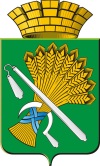 АДМИНИСТРАЦИЯ КАМЫШЛОВСКОГО ГОРОДСКОГО ОКРУГАП О С Т А Н О В Л Е Н И Еот 09.06.2022 N 482				Об организации и проведении празднования 354 - ой годовщины со Дня образования города Камышлов в 2022 годуВ целях сохранения историко-культурного наследия города, создания условий для организации досуга и массового отдыха жителей Камышловского городского округа в Камышловском городском округе в соответствии с п.п. 24, 37, 55, 57, п. 1., статьи 30 главы 4 Устава Камышловского городского округа, принятого решением Камышловской городской Думы от 26 мая 2005 г. № 257 (с изменениями и дополнениями), руководствуясь Положением о порядке организации и проведения культурно-зрелищных, спортивных и иных массовых мероприятий на территории Камышловского городского округа, утвержденным постановлением администрации Камышловского городского округа от 22 апреля 2019 года № 360, администрация Камышловского городского округа ПОСТАНОВЛЯЕТ:1. Провести в Камышловском городском округе мероприятия, посвященные празднованию 354-ой годовщины со Дня образования города Камышлов с 2 августа по 6 августа 2022 года.2. Утвердить:1) состав организационного комитета по подготовке и проведению празднования 354-ой годовщины со Дня образования города Камышлов (Приложение 1).2) программу празднования 354-ой годовщины со Дня образования города Камышлов 2 - 6 августа 2022 года (далее-Программа) (Приложение 2).3. Организационному комитету по подготовке и проведению празднования 354-ой годовщины со Дня образования города Камышлов:1) разработать и утвердить План организации и проведения Дня города в 2022 году до 15 июня 2022 года;2) провести 3 августа 2022 года в 10-00 часов оперативно-технический осмотр объектов и сооружений, на которых состоятся мероприятия, в соответствии с Программой.4. Комитету по образованию, культуре, спорту и делам молодежи администрации Камышловского городского округа (Кузнецова О.М.):1)	поручить муниципальным учреждениям, в отношении которых Комитет по образованию, культуре, спорту и делам молодежи администрации Камышловского городского округа выполняет функции учредителя:обеспечить реализацию Программы, утвержденной в подпункте 2 пункта 2 настоящего постановления; 2)	разработать перечень дополнительных подготовительных мероприятий для успешной реализации Программы и утвердить его на заседании оргкомитета до 15 июня 2022 года.Рекомендовать Межмуниципальному отделу Министерства внутренних дел Российской Федерации «Камышловский» (Кириллов А.А.) обеспечить общественный порядок и безопасность с 2 августа по 6 августа 2022 года включительно в местах проведения мероприятий согласно Программы.Отделу жилищно-коммунального и городского хозяйства администрации Камышловского городского округа (Семенова Л.А.):1) осуществить контроль за содержанием территорий в местах проведения мероприятий 6 августа 2022 года;2) организовать мероприятия по изменению маршрутов движения общественного транспорта 6 августа 2022 года во время проведения массовых мероприятий по улице Ленина до 15 июля 2022 года.7. Отделу экономики администрации Камышловского городского округа (Акимова Н.В.) организовать праздничную торговлю во время проведения праздничных мероприятий с 10.00 часов до 23.00 часов 6 августа 2022 года на ул. К.Маркса.8. Руководителям структурных подразделений, отраслевых (функциональных) органов администрации Камышловского городского округа обеспечить выполнение решений организационного комитета в установленные сроки.Рекомендовать руководителям предприятий и учреждений, индивидуальным предпринимателям принять активное участие в подготовке и проведении мероприятий, посвященных празднованию 354-ой годовщины со Дня образования города Камышлов.10. Настоящее постановление опубликовать в газете «Камышловские известия» и разместить на официальном сайте администрации Камышловского городского округа до 20 июля 2022 года.11. Контроль за выполнением настоящего постановления оставляю за собой.Сроки контроля – в соответствии с постановлением.И.о. главы администрацииКамышловского городского округа                                                  К.Е. МартьяновСОСТАВ организационного комитета по подготовке и проведению празднования 354-ой годовщины со Дня образования города Камышлов1. Председатель организационного комитета: Половников Алексей Владимирович, глава Камышловского городского округа.2. Заместитель председателя организационного комитета:Соболева Алена Александровна, заместитель главы администрации Камышловского городского округа.  3. Секретарь комитета: Колотилова Ксения Владимировна, методист муниципального казенного учреждения «Центр обеспечения деятельности городской системы образования».4. Члены организационного комитета:Чикунова Татьяна Анатольевна – председатель Думы Камышловского городского округа (по согласованию),Мартьянов Константин Евгеньевич – первый заместитель главы администрации Камышловского городского округа,Власова Елена Николаевна – заместитель главы администрации Камышловского городского округа, Кузнецова Ольга Михайловна – председатель Комитета по образованию, культуре, спорту и делам молодежи администрации Камышловского городского округа, Акимова Наталья Витальевна – начальник отдела экономики администрации Камышловского городского округа, Семенова Лариса Анатольевна – начальник отдела жилищно-коммунального и городского хозяйства администрации Камышловского городского округа, Сенцова Елена Васильевна – начальник организационного отдела администрации Камышловского городского округа, Кириллов Алексей Александрович – начальник Межмуниципального отдела Министерства внутренних дел Российской Федерации «Камышловский» (по согласованию),Канева Марина Николаевна – директор Автономного муниципального учреждения культуры Камышловского городского округа «Центр культуры и досуга»,Закачурина Ирина Валентиновна – главный врач Государственного автономного учреждения здравоохранения Свердловской области «Камышловская центральная районная больница» (по согласованию);Шумкова Алена Сергеевна – и.о. директора Муниципального бюджетного учреждения культуры Камышловского городского округа «Камышловский краеведческий музей»; Лавренцева Марина Эриховна – директор Муниципального бюджетного учреждения культуры «Камышловская централизованная библиотечная система»,Олонцева Юлия Олеговна – директор Муниципального автономного учреждения дополнительного образования «Камышловская детская школа искусств №1»,Теркулова Екатерина Александровна – директор Муниципального бюджетного учреждения дополнительного образования «Камышловская детская художественная школа»,Сажаева Наталья Николаевна – директор Муниципального казенного учреждения «Центр обеспечения деятельности городской системы образования»,Озорнин Сергей Владимирович – главный редактор Автономной некоммерческой организации «Редакция «Камышловские известия»» (по согласованию),Фадеев Дмитрий Юрьевич – директор Муниципального казенного учреждения «Центр обеспечения деятельности администрации Камышловского городского округа»,Салихова Юлия Валерьевна – директор Муниципального автономного учреждения дополнительного образования Камышловского городского округа «Дом детского творчества»,	Новиков Вячеслав Александрович – директор Муниципального автономного учреждения «Центр развития физической культуры, спорта и патриотического воспитания»,Мишенькина Алла Александровна – специалист по связям с общественностью Муниципального казенного учреждения «Центр обеспечения деятельности администрации Камышловского городского округа»;Трубин Дмитрий Васильевич – директор Муниципального казенного учреждения «Центр городского обслуживания»,Удалов Александр Владимирович – начальник отдела гражданской обороны и пожарной безопасности администрации Камышловского городского округа. ПРОГРАММАпразднования 354-ой годовщины со Дня образования города Камышлов 2 - 6 августа 2022 годСлоган «Наш город! Наша история! Наше будущее!»Список используемых сокращений:АМУК КГО – Автономное муниципальное учреждение культуры Камышловского городского округа;МБУК – Муниципальное бюджетное учреждение культуры;МАУДО КГО – Муниципальное автономное учреждение дополнительного образования Камышловского городского округа;МБУДО «Камышловская ДХШ» – Муниципальное бюджетное учреждение культуры «Камышловская детская художественная школа»;МАУ ДО «Камышловская ДШИ №1» – Муниципальное автономное учреждение дополнительного образования «Камышловская детская школа искусств №1»; МАУ «ЦРФКСиПВ» – Муниципальное автономное учреждение «Центр развития физической культуры, спорта и патриотического воспитания»;МБУК «КЦБС» – Муниципальное бюджетное учреждение культуры «Камышловская централизованная библиотечная система»;МАУДО «ДЮСШ» КГО – Муниципальное автономное учреждение дополнительного образования «Детско-юношеская спортивная школа» Камышловского городского округа;АНО – Автономная некоммерческая организация.Приложение 1УТВЕРЖДЕНпостановлением администрации Камышловского городского округаот 09.06.2022  N 482Приложение 2УТВЕРЖДЕНАпостановлением администрацииКамышловского городского округаот 09.06.2022  N 482№Место проведенияДата и время проведенияМероприятиеОтветственныйГостиная Центральной библиотеки2 августа 17.00 часов  Открытие выставка работ Алексиной Т.С. «Кукольные традиции России» Лавренцева М.Э., директор МБУК «КЦБС» Краеведческий музей4 августа14.00 часовВстреча главы Камышловского городского округа с экс-руководителями предприятий и организаций «Наш город! Наша история! Наше будущее!»Шумкова А.С.,и. о. директора МБУК «Камышловский музей»Центральная библиотека4 августа 17.00 часовПраздничное заседание поэтического объединения «Литературный четверг»Лавренцева М.Э., директор МБУК «КЦБС» 6 августа6 августа6 августа6 августа6 августаГостиная Центральной библиотеки10.00-16.00 часовВыставка работ Алексиной Т.С. «Кукольные традиции России»Лавренцева М.Э., директор МБУК «КЦБС»Центральный сквер 11.00-14.00 часовДетские интерактивные площадки, мастер-классы, аттракционы Салихова Ю.В., директор МАУ ДО «Дом детского творчества» КГОУлица Карла Маркса10.00-15.00 часовФестиваль «Земляничный джем»Акимова Н.В., начальник отдела экономики администрации Камышловского городского округаЦентральная площадь11.00 часовОткрытие фестиваля «Земляничный джем». Конкурс русских сарафанов.Салихова Ю.В., директор МАУ ДО «Дом детского творчества» КГОЦентральная площадь13.00 часовДетская развлекательная программа «Праздник на УРА!»Салихова Ю.В., директор МАУ ДО «Дом детского творчества» КГОЦентральная площадь14.30 часовПраздничный розыгрыш призов среди подписчиков газеты "Камышловские известия"Озорнин С.В., главный редактор АНО «Редакция «Камышловские известия»»Салихова Ю.В., директор МАУ ДО «Дом детского творчества» КГОЦентральная площадь16.00 часовМолодежная программа «Место силы»Канева М.Н., директор АМУК КГО «Центр культуры и досуга»Центральная площадь18.30 часовТоржественная часть «Наш город! Наша история! Наше будущее!»Салихова Ю.В., директор МАУ ДО «Дом детского творчества» КГОЦентральная площадь19.30 часовКонцерт коллективов г. Камышлова и Камышловского района «Жизнь non-stop»Канева М.Н., директор АМУК КГО «Центр культуры и досуга»Центральная площадь21.00 часовКонцерт приглашенных артистовКанева М.Н., директор АМУК КГО «Центр культуры и досуга»Площадка перед магазином «Леопольд»12.00 часовКонцерт учащихся и преподавателей Камышловской ДШИ №1 «Маленькие звездочки»Олонцева Ю.О., директор МАУ ДО «Камышловская ДШИ №1»Художественная школа13.00 часовI Областной очный конкурс «Kamyshlov - Sand art»«Традиции народов России».Концертная программа учащихся и преподавателей Камышловской ДШИ №1Теркулова Е.А., директор МБУ ДО «Камышловская ДХШ», Олонцева Ю.О., директор МАУ ДО «Камышловская ДШИ №1»Спортивный залСвердлова 92а10.00 часовКубок г. Камышлова по бадминтонуПрожерин В.В., директор МАУ ДО ДЮСШ КГОМаршрут по ул. К. Маркса12.30 часовПешая экскурсия «Улица Торговая, вчера и сегодня»Шумкова А.С.,и. о. директора МБУК «Камышловский музей»Маршрут по улицам города15.00 часовГородская автобусная экскурсия «Исторические места города Камышлова»Шумкова А.С.,и. о. директора МБУК «Камышловский музей»Краеведческий музей10.00 часовВыставки:«Бабушкин буфет»«Тихо струится река серебристая», картины камышловских художников «Музыка – это жизнь: Михаил Михайлович Щеглов»«Колёса 1 к 87», модели автомобилей из коллекции Ильи ЗыряноваШумкова А.С.,и. о. директора МБУК «Камышловский музей»Парковая зона музея13.00 часовФольклорный концерт с привлечением артистов разных национальностей «Родина Россия у нас у всех одна».Канева М.Н., директор АМУК КГО «Центр культуры и досуга»Стадион 14.00-22.00 часовДжазовый фестиваль «UralTerraJazz»«Мы такие разные, но нас объединяет джаз»Канева М.Н., директор АМУК КГО «Центр культуры и досуга», Новиков В.А., директор «ЦРФКСиПВ»Стадион 22.45 часовПраздничный фейерверкКанева М.Н., директор АМУК КГО «Центр культуры и досуга» Новиков В.А., директор «ЦРФКСиПВ»